CDA Lending and Risk Analyst II (454521)Critical Repair Construction Management Officer – CDA EnergyRecruitment # 24-003726-0005Filing Deadline 03/13/2024Salary $60,801.00 - $76,200.00 (Grade 17/Step 2-11 with promotional growth to $97,940.00/year)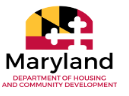 This is a permanent Skilled Service position with full Maryland State Benefits Work that Matters.  The Maryland Department of Housing and Community Development (DHCD) is a national leader in the financing of affordable housing and revitalizing communities. This is an opportunity to join this nationally-recognized, award-winning organization and apply your skills to this high public purpose and challenging area. Annually, DHCD finances approximately 2,700 units of multifamily rental housing in 40 properties, amounting to $350 million in construction and permanent financing. Funding comes from a variety of sources, including state- appropriated funds, taxable and tax-exempt revenue bonds, federal low-income housing tax credits, federal HOME funds and other federal funds. Additionally, DHCD administers rental assistance programs and innovative initiatives designed to expand affordable housing opportunities for persons with disabilities, increase the energy efficiency and sustainability of affordable multifamily developments, and preserve rental housing.Position Duties:The Critical Repair Construction Management Officer (CRCMO) is a highly skilled professional that analyzes residential properties, evaluates plans, specifications and contractors’ bids; inspect rehabilitation work. This position also recommends construction draws of project funds; monitors local housing agencies administration of Single-Family Housing (SFH) programs; and provides technical assistance to loan applicants, local governments and contractors on loan programs offered by SFH. In addition, the incumbent will be responsible to identify deviation from the scope of work and acceptable quality in workmanship and materials. The incumbent also works with the Special Loans team to ensure that applicants and contractors understand the program guidelines and that all work is completed within these parameters.The incumbent is required to have in-depth knowledge of building systems, codes, and regulations relevant to residential construction. Considerable knowledge of the materials, methods, and practices used in various types of construction and of the stages in construction; codes, regulations, and ordinances governing construction, alteration, and repair. Ability to recognize complex conditions likely to result in collapse or failure of facilities and structures under construction. The CRCMO will look for opportunities to impact housing overall energy conservation by identifying eligible services through our weatherization programs.Minimum Qualifications:Experience: Seven years of experience evaluating the risk involved in granting single family, multifamily and commercial loans, government assistance programs, and/or construction management.Notes:1. Candidates may substitute the possession of a Bachelor’s degree from an accredited college or university in Business Administration, Architecture, Construction Management, Finance, Economics, Real Estate, Architecture or any other related field and three years of experience evaluating the risk involved in granting single family, multifamily and commercial loans, government assistance programs, and/or construction management for the required experience.2. Candidates may substitute U.S. Armed Forces military service experience as a commissioned officer in loan specialist classification, loan specialist specialty codes in the loan specialist field of work, or as a commissioned officer in business and industry classification or business and industry specialty codes in the housing management field of work on a year-for-year basis for the required experience.Preferred Qualifications:Experience with building systems, codes, and regulations relevant to residential construction.Experience with technical and trade aspects of residential infrastructure and a variety of construction work to include inspections.Experience in residential or commercial construction, weatherization, real estate development, governmental housing, or infrastructure development.TTY Users: call via Maryland Relay
We thank our Veterans for their service to our country, and encourage them to apply. As an equal opportunity employer, Maryland is committed to recruiting, retaining, and promoting employees who are reflective of the State's diversity. For more information and to apply:  https://www.jobapscloud.com/MD/sup/bulpreview.asp?R1=24&R2=003726&R3=0005